Вы с ребенком стоите напротив друг друга, показываете 5-6 движений , следующих сразу друг за другом, а ребенок должен  запомнить их последовательность и самостоятельно повторить. Например, руки вверх – вперед – в стороны – на пояс – присесть; руки вперед, присесть –руки вверх, встать – руки на поясе, прыжок.Вы показываете ребенку некоторые буквы из магнитной азбуки и просите вспомнить, названия каких овощей на них начинаются:«Б» - баклажан;  «К» - картошка, капуста, кабачок;  «Л» - лук;  «М» - морковь; «П» - помидор, патиссон, перец;  «Р» -редис, репа;  «С» -свекла; «Т» - тыква.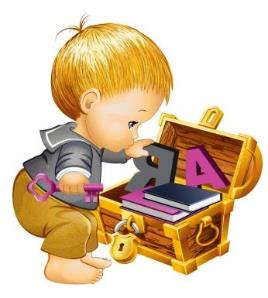 ОСП МБДОУ детский сад №8 «Звездочка» - детский сад «Солнышко»Как улучшить память ребенка?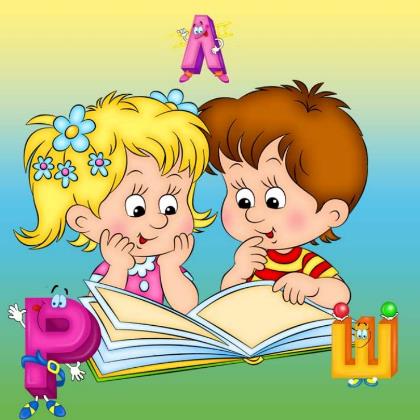 Воспитатель: Гребенникова С.М.Память – это один из основных познавательных процессов.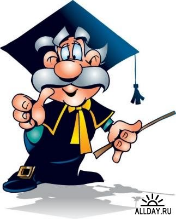 Память может определить как способность к получению, хранению и воспроизведению информации. Память бывает произвольной (сознательное запоминание информации) и непроизвольной  (основанной на эмоциях и интересе).Память бывает кратковременной (точное воспроизведение спустя несколько десятков секунд после однократного предъявления информации) и долговременной (воспроизведение  информации через достаточно длительное время). Упражнения для развития памяти у детей: предложить ребенку вспомнить:что видел,что увидел,с кем встретился,как прошел день,чем играл.а также еще предложить вспомнить:когда День рождения у родителей или у кого –то из родственников?что дарили в последний раз на День рождение или на Новый год и кто?как зовут родственников?какой была первая игрушка, с которой он играл?Упражнения на развитие зрительной памяти:Вы показываете ребенку поднос и игрушки. Раскладывая игрушки, вы называете каждую из них, обращая на нее внимание. Затем вы убираете одну из игрушек, а ребенок должен угадать, какая игрушка исчезла с подноса.После рассматривания картинок вы раскладываете их на столе и просите запомнить, как они лежат друг за другом. Затем картинки смешиваете, а ребенок должен разложить их в исходной последовательности и назвать по порядку.Упражнения на развитие слуховой памяти:Нужно называть слово и одновременно кидать мяч в руки ребенку. И если слово обозначает что-то съедобное, то ребенок должен поймать мяч, а если несъедобное, то отбить мяч.Вы произносите скороговорки и просите ребенка повторить их. Желательно, чтобы предлагаемые скороговорки содержали такое количество слов, которое увеличивалось бы в прогрессии от пяти до восьми и более.Наш Полкан попал в капкан ( слов).Три свиристели еле-еле свистели на ели. ( 6 слов).Везут Сенька с Санькой Соньку на санках (7 слов).Грабли –грести, полозья- ползти. Метла –мести, весла –везти. (8 слов).Шел Шура по шоссе к Саше в шашки играть.  (9 слов)В поле затопали кони. От топота копыт пыль по полю летит.  (11 слов).У Маши в каше мошка. Сложила кашу в плошку и накормила кошку.  (12 слов).Упражнения на развитие двигательной памяти.